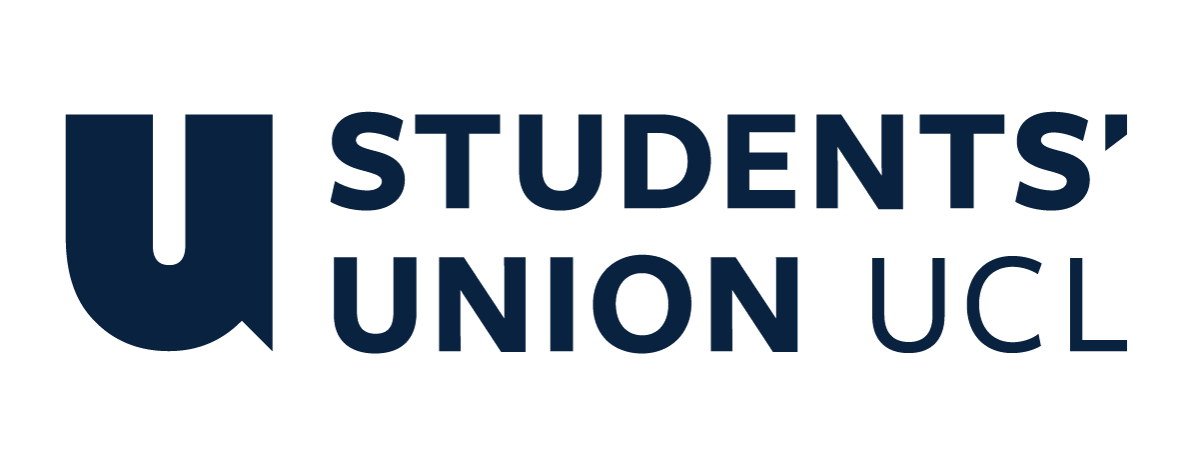 The Constitution of Students’ Union UCL Greenough SocietyName1.1. The name of the society shall be the University College London Greenough Society (UCL Greenough Society).1.2. The society shall be affiliated to UCLU.Statement of IntentThe constitution, regulations, management and conduct of the club/society shall abide by all Students’ Union UCL policy, and shall be bound by the Students’ Union UCL Memorandum & Articles of Association, Byelaws, Club and Society Regulations and the club and society procedures and guidance – laid out in the ‘how to guides’.The club/society stresses that it abides by Students’ Union UCL Equal Opportunities Policies, and that club/society regulations pertaining to membership of the club/society or election to the club/society shall not contravene this policy.The Club and Society Regulations can be found on the following webpage: http://studentsunionucl.org/content/president-and-treasurer-hub/rules-and-regulations.The Society CommitteePresidentThe president’s primary role is laid out in section 5.7 of the Club and Society Regulations.3.1.2. Be the principal Officer of the above Club or Society and shall ensure that the above Club or Society operates within its Constitution and within the Club and Society Regulations.3.1.3. Call General Meetings of the above Club or Society and shall ensure that appropriate elections for the following year’s Officers take place.3.1.4. Be the primary point of contact between the Union and the above Club or Society members. They must ensure that the above Club or Society is represented at all relevant Union Networks and Committees.3.1.5. Have ultimate responsibility for all the activities of the above Club or Society, including ultimate responsibility for the financial affairs of the above Club or Society.TreasurerThe treasurer’s primary role is laid out in section 5.8 of the Club and Society Regulations.3.2.2. Be responsible for all financial matters of the above Club or Society and shall ensure that they remain within the above Club or Society’s Constitution and within the Club and Society Regulations.3.2.3. Authorise all expenditure on behalf of the above Club or Society except for when they need to reclaim money themselves. In this case the President shall authorise this expenditure.3.2.4. Be responsible for completing the relevant Grant Application Forms for the above Club or Society.3.2.5. Provide the President with a quarterly report on the financial affairs of the above Club or Society.Welfare OfficerThe welfare officer’s primary role is laid out in section 5.9 of the Club and Society Regulations.Additional Committee Members 3.4. Secretary3.4.1. Take minutes of the committee’s meetings and publish them regularly, and to also keep the society’s social media updated. Secretary will also take on the role of the Welfare Officer. This will include running activities inclusive to minority groups in line with core activities. Represent minority communities within the society and promote inclusivity. Engagement and promotion of Union campaigns.3.5. Activities and Events Coordinator3.5.1. Organising informative events centred around Earth Sciences such as invitingexternal speakers to the Society and assisting organising fieldtrips.3.6. Social Secretary (2)3.6.1. Plan and implement social events for the societies members and ensure afriendly social foundation for the society.3.7. First-year Rep3.7.1. Promotion of Greenough Society activities and events to first year Earth Sciences and Natural Science students as well as encourage inclusion of members from other disciplines.3.8. Management of the society shall be vested in the Society Committee which shall endeavour to meet regularly during term time (excluding college reading weeks) to organise and evaluate the Society’s activities.3.9. The Committee members will perform the roles as described in Section 5 of the UCLU Club and Society Regulations document.3.10. Committee members are elected to represent the interests and well-being of Society members and are able to be held to account. If Society members are not satisfied by the performance of their representative officers, they may call for a motion of no-confidence in line with section 5.6 of the Club and Society Regulations.Terms, Aims and Objectives4.1. The society shall hold the following as its aims and objectives.4.2. The society shall strive to fulfil these aims and objectives in the course of theacademic year as its commitment to its membership.4.3. The core activities of the society shall be:4.3.1. The Greenough Welcome Social4.3.2. The (Prestigious) Greenough Christmas Meal4.3.3. Informative talks and workshops centred around the subject of Earth Sciences4.3.4. An end of summer term celebratory event for the year.4.4. In addition, the society shall also strive to organise other activities for its members where possible:4.4.1. Social Events – meals, film nights, casino nights etc. to occur throughout the year.4.4.2. A fieldtrip, part educational, part social, centred around Earth Sciences.5. This constitution shall be binding on the society officers and shall only be altered by consent of two-thirds majority of the full members present at a society general meeting. Activities Network Executive shall approve any such alterations.6. This constitution has been approved and accepted as the Constitution for the University College London Union Greenough Society. By signing this document, the President and Treasurer have declared that they have read and abide by the Clubs and Societies Regulations.President name:Heizo MatsutaniPresident signature:Heizo MatsutaniDate:19/08/2023Treasurer name:Joshua LiTreasurer signature:Joshua LiDate:19/08/2023